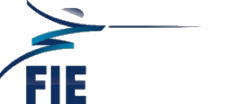 Giorgio Scarso (ITA)Giorgio Scarso was born in Modica (RG) on April 18, 1946.On February 26, 2005 he was elected President of the Italian Fencing Federation.From 2005 to 2008, under his mandate as President, Italian Fencing Federation organized the “Torino2006 World Championship”, the Mediterranean Championships in Siracusa in 2007, and, in 2008, organized the European Cadet Championships in Rovigo, the European Under-23 Championships in Monza and the Cadets and Juniors World Championships in Acireale.On November 21, 2008 was re-elected President of the Italian Federation and on December 6 of the same year he was elected member of the Executive Committee of the International Fencing Federation.On January 25, 2009 he was elected Vice President of the International Fencing Federation.During his second term in the capacity of President, Italian Fencing Federation organized the 2009 FIE Congress in Palermo, the “Catania 2011” World Championships in Catania and the 2012 European Championships in Legnano.On December 2012 he was re-elected President of the Italian Fencing Federation, and under his presidency other big international fencing events were organized in Italy, such as the 2014 FIE Congress, and the candidature of the city of Verona for the 2018 Junior and Cadet World Championships and different FIE World Cup and Grand Prix events.In the same year he was re-elected as FIE Vice President and he was elected as Italian NOC Vice President - Vicarious for the first time.He was re-elected President of the Italian Federation again in 2016 for the four-year Olympic cycle 2017-2020 and also he was elected as member of the Executive Committee of the International Fencing Federation.